PERSONEL DAİRE BAŞKANLIĞINARektörlük Makamı’nın ……….tarih, ………. sayılı onayı ile  ………. hakkında yürütülmekte olan soruşturma nedeniyle adı geçenin daha önce disiplin cezası alıp almadığının, hakkında disiplin soruşturması yürütülüp yürütülmediğinin, yürütülmüş ise sonuçlarının, görevi ile ilgili ceza soruşturması ya da kovuşturması yapılıp yapılmadığının, yapılmış ise sonuçlarının tarafıma bildirilmesini arz/rica ederim.												İmza SoruşturmacıDİSİPLİN SORUŞTURMASISİCİL İSTEME YAZISIDoküman NoFR-DİSİPLİN SORUŞTURMASISİCİL İSTEME YAZISIİlk Yayın TarihiDİSİPLİN SORUŞTURMASISİCİL İSTEME YAZISIRevizyon Tarihi-DİSİPLİN SORUŞTURMASISİCİL İSTEME YAZISIRevizyon No0DİSİPLİN SORUŞTURMASISİCİL İSTEME YAZISISayfa No1 / 1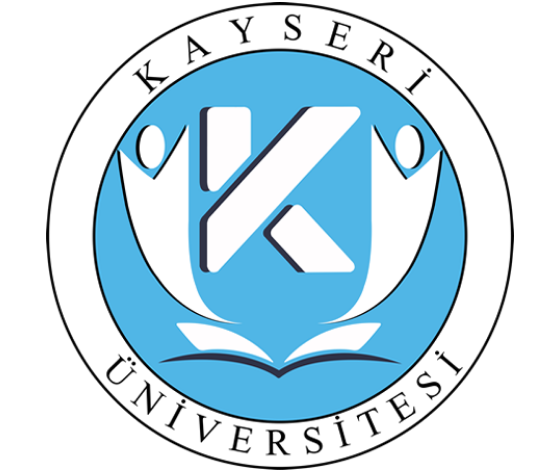 